Publicado en Málaga el 22/12/2017 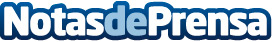 Climatización personalizada con el Termostato EleganceTecnología, Confort, Domótica y Ahorro Energético bajo control con un termostato inteligente. Datos de contacto:Jose Antonio Gutiérrezhttp://koolnova.com/652020168Nota de prensa publicada en: https://www.notasdeprensa.es/climatizacion-personalizada-con-el-termostato Categorias: Otras Industrias Innovación Tecnológica http://www.notasdeprensa.es